Miejska Przychodnia "Widzew"Adres:‎Aleja Marszałka Józefa Piłsudskiego 157, 92-332 Łódź ogłasza  w oparciu 
o art. 701 Kodeksu Cywilnego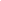      II PISEMNY PRZETARGna zakupu sprzętu medycznego wraz wyposażeniem dla 
Miejskiej Przychodni Widzew przy ul. Piłsudskiego 157.- Urządzenie do badania otoemisji akustycznych z oprogramowaniem.
SEKCJA I: ZAMAWIAJĄCY
1) Oficjalna nazwa i adres zamawiającego: Miejska Przychodnia "Widzew"Adres:‎ Aleja Marszałka Józefa Piłsudskiego 157  92-332 Łódź , woj. łódzkie, tel./fax. (042) 674 75 88.2) adres strony internetowej: www.mpwidzew.lekarz.lodz.pl, e-mail mpwidzew@lekarz.lodz.plOsoby uprawnione do kontaktów: Tomek Miazek – tel. 667 961 621 Informacji dotyczących przetargu udziela się w godz. 9.00 - 14.00.3) Adres, pod którym można uzyskać dalsze informacje: taki jak w pkt. 1SEKCJA II: PRZEDMIOT PRZETARGU  Opis: Postępowanie dotyczy II postępowania na zakupu sprzętu medycznego wraz wyposażeniem 
dla Miejskiej Przychodni Widzew przy ul. Piłsudskiego 157 na rzecz podmiotu wyłonionego w drodze postępowania przetargowego. Informacje dotyczące sprytu można uzyskać w siedzibie, bądź telefonicznie.Nazwa nadana zamówieniu przez zamawiającego:  zakupu sprzętu medycznego wraz wyposażeniem dla Miejskiej Przychodni Widzew
 przy ul. Piłsudskiego 157. - sprawa nr MP”W”- 13/2014 3) Przewiduje się termin dostawy – 4 tygodnie.SEKCJA III: INNE INFORMACJE
1) Kryteria oceny ofert:     Wybór najkorzystniejszej oferty dokonany  zostanie na podstawie kryteriów: wysokość proponowanego miesięcznego czynszu za dzierżawę lokalu użytkowego– waga 100%Wysokość ceny wywoławczej oraz wymagane dokumenty do złożenia oferty określone zostały 
w Szczegółowych Warunkach Przetargu - dokumentacja dostępna w siedzibie oraz na stronie internetowej przychodni.  2) Miejsce i termin składania ofert do 11.08.2014 r. godz. 14.00. Oferty należy składać w Łodzi przy al. Piłsudskiego 157 w Przychodni w pok. 118 Zaopatrzenie.Oferty prosimy składać w zamkniętych kopertach opisanych:II PISEMNY PRZETARGna zakupu sprzętu medycznego wraz wyposażeniem 
dla Miejskiej Przychodni Widzew przy ul. Piłsudskiego 157.SPRAWA MP"W" 13 / 2014.Nie otwierać przed dniem 11.08.2014 r. godz. 14:15.3)  Otwarcie ofert nastąpi dnia 11.08.2014 r. godz. 14.15 w sekretariacie Przychodni, pok. 113 (I piętro) 
w Łodzi przy al. Piłsudskiego 157.4) Data zamieszczenia ogłoszenia na stronie internetowej: 06.08.2014 r.